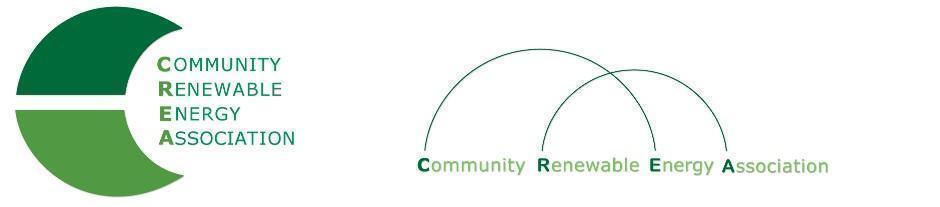 Executive Board AgendaFriday, August 10. 2018: 10am-1300pm Sunshine Mill Winery901 E 2nd St., The Dalles, OR  97058Call in #: 712.451.0979Access Code: 689070Call to Order - Chair Don Coats                         -  Roll Call/IntroductionHistory of CREA – Chair Don CoatsCGBREEZ - Executive Director of MCEDD, Amanda Hoey       4.   Recent History, Current Status - Director Brian Skeahan       5.   Energy Industry Trends - Director Brian Skeahan6.   Future Priorities & Direction for CREA - Director Brian Skeahan will lead discussion                    - Member and attendee participation is welcome and encouraged7.   Adjournment 